         OPĆINA  BEREK                            Berek 77, Berek          Tel.: 043/548-017, fax: 043/548-030                e-mail: opcina@berek.hr                          www.berek.hr                       OIB: 43345188266Vodič za građaneUZ PRORAČUN OPĆINE BEREK ZA 2017.GODINU I PROJEKCIJU PRORAČUNA ZA 2018. I 2019. GODINUŠto je Proračun?     Proračun je jedan od najvažnijih dokumenatakoji se donosi na razini jedinica lokalnesamoupraveProračun je akt kojim se procjenjuju prihodi iprimici te utvrđuju rashodi i izdaci jedinicelokalne samouprave za proračunsku godinusadrži i projekciju prihoda i primitaka te rashodai izdataka za dvije godine unaprijedPropis kojim su regulirana sva pitanja vezanauz proračun je Zakon o proračunu (Narodnenovine 87/08 i 136/12; 15/15)Kako se donosi proračun?Proračun donosi predstavničko tijelo jedinicalokalne samouprave (Općinsko Vijeće Općine Berek)Proračun se prema Zakonu mora donijetinajkasnije do konca tekuće godine za idućugodinu prema prijedlogu kojega utvrđujenačelnik i dostavlja predstavničkom tijelu do 15.studenog tekuće godineAko se proračun ne donese u roku:Privremeno financiranjeRaspuštanje Općinskog vijećaPrijevremeni izbori za Općinsko vijećeSadržaj ProračunaOPĆI DIO ⇨Račun prihoda i rashoda i Računfinanciranjastruktura prihoda i primitaka te rashoda i izdataka po vrstama,POSEBNI DIO ⇨ sastoji se od plana rashoda iizdataka iskazanih po Razdjelima=na razini upravnihodjela,	PLAN RAZVOJNIH PROGRAMAprikaz planiranih investicija i drugih kapitalnih ulaganjaopćineRASHODI PRORAČUNA PO EKONOMSKOJ KLASIFIKACIJI ⇨1) Rashodi poslovanjaa) Rashodi za zaposlene (plaće djelatnika Općine,naknade,doprinosi naplaće),b) Materijalni rashodi (naknade troškova zaposlenicima,uredskimaterijal,energija,telefon,pošta,intelektualne usluge,reprezentacija,naknadevijećnicima, održavanje komunalne infrastrukture...),c) Financijski rashodi (kamate na kredite,bankarske usluge)d) Subvencije e) Pomoći (tekuće i kapitalne pomoći)f) Naknade građanima i kućanstvima (troškovi koji se odnose na isplate u okviruPrograma socijale i zdravstvene zaštite, Odluke vijeća i načelnika )g) Ostali rashodi	-donacije (naknade za rad udruga u kulturi,sportu,socijali, financ.političkih stranaka i sl),2) Rashodi za nabavu nefinancijske imovinea) Kupnja zemljištab) Kupnja ili gradnja građevinskih objekata (poslovni objekti,komunalni objekti)c) Kupnja prijevoznih sredstava, knjiga i umjetničkih djela,uredske oprema inamještaja)d) Prostorni planovi3) Izdaci za financijsku imovinu i otplate zajmovaa) Otplatne rate kredita (kratkoročni i dugoročni)Važno je znati!jedno od najvažnijih načela proračuna je da istimora biti uravnotežen ukupna visina planiranih prihoda mora biti istovjetna ukupnoj visini planiranih rashodaodređeni rashodi mogu se financirati isključivo izodređenih prihoda – namjenski prihodi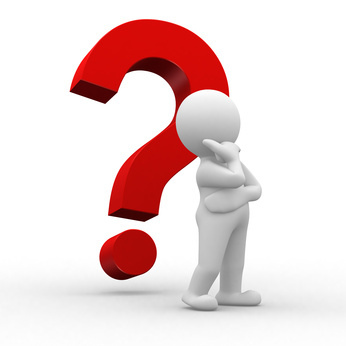 Važno je znati!PRIHODI PRORAČUNAprihodi od prodaje imovine  - isključivo za kapitalnaulaganja-investicije,komunalni prihodi -isključivo za komunalne programe,Komunalni doprinos - gradnja objekata i uređajakomunalne infrastruktureKomunalna naknada - održavanje objekata i uređajakomunalne infrastruktureSpomenička renta - zaštita i očuvanje kulturnih dobara(parkovi, obnove fasada i krovova i sl)nenamjenski prihodi (porezi, ostali prihodi) mogućeje financirati sve vrste rashodaVažno je znati!RASHODI PRORAČUNAZadani rashodi (zakonske obveze JLS)_ Otplate kredita,_ Predškolski odgoj,_ Osnovno školsko obrazovanje_ Održavanje objekata i uređaja komunalne infrastrukture_ Gradnja objekata i uređaja komunalne infrastrukture_ Protupožarna zaštita_ Izrada prostornih planova_ Plaće i materijalni rashodi stručnih tijela JLSFakultativni rashodi - osiguravanje dodatnih standarda u javnimpotrebama_ Manifestacije, redovan rad udruga u kulturi_ Sport,_ Socijalni programi i zdravstvena zaštita_ Tehnička kultura_ Srednjoškolsko i visoko obrazovanje _ Dodatni programi i predškolskom odgoju i osnovnoškolskomobrazovanjuDa li se proračun može mijenjati?- Proračun nije „statičan“ akt već se , sukladno Zakonu, možemijenjati tijekom proračunske godine - „rebalans“. Proceduraizmjena Proračuna istovjetna je proceduri njegova donošenja:„rebalans” predlaže načelnik, a donosi ga Općinsko vijeće- Tijekom proračunske godine, a u slučaju da se, zbog nastankanovih obveza za proračun ili promjena gospodarskih kretanja,povećaju rashodi i/ili izdaci odnosno smanje prihodi i/iliprimici, načelnik može na prijedlog Upravnog odjelanadležnog za financije obustaviti izvršavanje pojedinih rashodai/ili izdataka- Privremene mjere mogu trajati najviše 45 dana.Kako se Općina može zaduživati? Općina se može dugoročno zaduživati- isključivo za kapitalne investicije- Investicija planirana u Proračunu- Prethodna suglasnost Općinskog vijeća- Suglasnost Vlade RH- Ukupan opseg zaduženja (godišnja obveza anuiteta po zaduženjuOpćine kao i anuiteta po danim jamstvima i suglasnostima(trgovačkim društvima i ustanovama Općine) ne smije prelaziti20% prihoda proračuna (bez prihoda od domaćih i stranihpomoći, donacija,sufinanciranja građana ) Općina se može kratkoročno zaduživati- Bez posebnih suglasnosti- Pokriće nelikvidnosti- Unutar jedne godine                                                                                      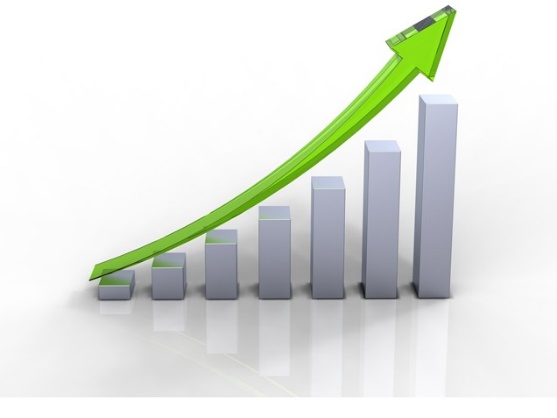 CILJEVIOsnovni cilj proračunskoga planiranja za 2018. godinu je osiguranje stabilnosti Proračuna općine i uredno izvršavanje svih preuzetih obveza.Prioriteti Općine Berek u 2018. godini su kapitalna ulaganja: - modernizacija nerazvrstanih cesta, - izgradnja jednodijelne sportske dvorane, - izgradnja sanitarno-fekalne kanalizacije u naselju Berek, - obnova mjesnih domova.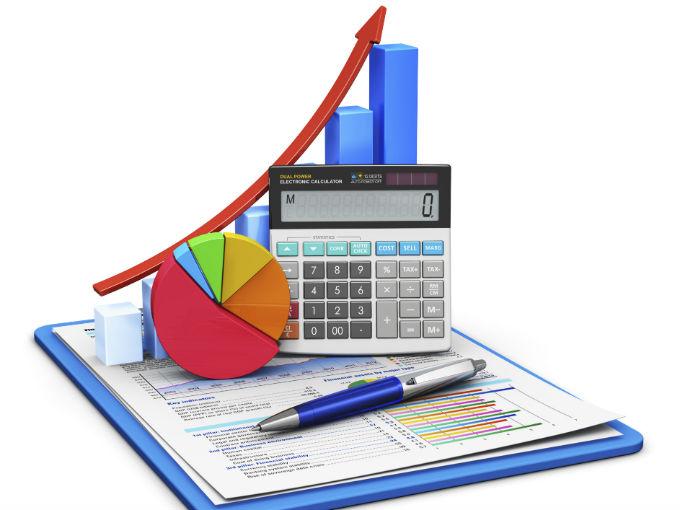 Važni kontakti i korisne informacije:Kontakt telefon: 043/548-017Općinski načelnik Općine Berek				043/548-017, 099/3157930Internet adresa: www.berek.hre-mail adresa za izravnu komunikaciju sa Općinskim načelnikom, te Jedinstvenim upravnim odjelom : opcina@berek.hr 